فرم شماره 2 پروپوزال طرح اقدام پژوهی مشارکتی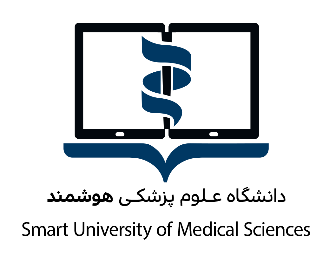    عنوان پیشنهادی  فارسیعنوان  پیشنهادی انگلیسی اطلاعات مربوط به دانشجو اطلاعات مربوط به استاد راهنمای اول3) اطلاعات مربوط به استاد راهنمای دوم4) اطلاعات مربوط به استاد مشاور اول5) اطلاعات مربوط به استاد مشاور دومچکیده (حداکثر250 کلمه)  واژگان کلیدیمقدمه6. سوالات پژوهش اهداف 8 . روش پژوهش9. ملاحظات اخلاقي 10. نحوه تامين صحت و استحکام داده‌ها11. محدوديتهای اجرايی پژوهش و راه‌کارهای کاهش آن‌ها  12. جدول زمانی مراحل اجرا و پيشرفت كار13. منابع نام و نام خانوادگی:                                              شماره دانشجویی:دانشکده:                                        رشته تحصیلی:                   سال ورود                                         آدرس و تلفن ثابت:آدرس و تلفن همراه:نام و نام خانوادگی:                                  کد ملی:نام و نام خانوادگی:                                  کد ملی:رشته تخصصی:                               مرتبه علمی:                     نام گروه آموزشی:رشته تخصصی:                               مرتبه علمی:                     نام گروه آموزشی:تلفن محل خدمت :                               تلفن همراه:                  تلفن محل خدمت :                               تلفن همراه:                  نشانی محل خدمت:نشانی پست الکترونیک:نشانی محل خدمت:نشانی پست الکترونیک:شماره حساب بانکی:شماره حساب بانکی:امضا:نام و نام خانوادگی:                                  کد ملی:نام و نام خانوادگی:                                  کد ملی:رشته تخصصی:                               مرتبه علمی:                     نام گروه آموزشی:رشته تخصصی:                               مرتبه علمی:                     نام گروه آموزشی:تلفن محل خدمت :                               تلفن همراه:                  تلفن محل خدمت :                               تلفن همراه:                  نشانی محل خدمت:نشانی پست الکترونیک:نشانی محل خدمت:نشانی پست الکترونیک:شماره حساب بانکی:شماره حساب بانکی:امضا:نام و نام خانوادگی:                                  کد ملی:نام و نام خانوادگی:                                  کد ملی:رشته تخصصی:                               مرتبه علمی:                     نام گروه آموزشی:رشته تخصصی:                               مرتبه علمی:                     نام گروه آموزشی:تلفن محل خدمت :                               تلفن همراه:                  تلفن محل خدمت :                               تلفن همراه:                  نشانی محل خدمت:نشانی پست الکترونیک:نشانی محل خدمت:نشانی پست الکترونیک:شماره حساب بانکی:شماره حساب بانکی:امضا:نام و نام خانوادگی:                                  کد ملی:نام و نام خانوادگی:                                  کد ملی:رشته تخصصی:                               مرتبه علمی:                     نام گروه آموزشی:رشته تخصصی:                               مرتبه علمی:                     نام گروه آموزشی:تلفن محل خدمت :                               تلفن همراه:                  تلفن محل خدمت :                               تلفن همراه:                  نشانی محل خدمت:نشانی پست الکترونیک:نشانی محل خدمت:نشانی پست الکترونیک:شماره حساب بانکی:شماره حساب بانکی:امضا:1-4بيان زمینه و اهمیت پژوهش       2-4مرور مختصر متون مرتبط و تبیین خلاء دانشی موجود در زمینه موضوع 1-6سوال اصلی 2-6 سوالات محوری1-7هدف کلی 2-7اهداف اختصاصی3-7اهداف‌کاربردی(چگونگی استفاده از یافته ها در آینده)1-8محیط پژوهش2-8معرفی مشارکت کنندگان و نحوه انتخاب آنها3-8 روش های  جمع‌آوري اطلاعات (مصاحبه، مشاهده، یادداشت برداری، ...) و نوع داده‌اي كه جمع‌آوري مي‌شود: ( يادداشت‌ عرصه، نوارويديوئي يا كاست‌هاي ضبط شده، اسناد موجود و ....)4-8نحوه تجزيه و تحليل داده‌ها: (نوع تجزيه وتحليل، نحوه کدگذاری، نرم افزارهای کامپيوتری مورد استفاده،...)Credibility:Dependability:Conformability:Transferability:رديففعاليت‌هاي اجرايي تحقيق به تفكيكطول مدت(ماه)زمان اجرا به ماهزمان اجرا به ماهزمان اجرا به ماهزمان اجرا به ماهزمان اجرا به ماهزمان اجرا به ماهزمان اجرا به ماهزمان اجرا به ماهزمان اجرا به ماهزمان اجرا به ماهزمان اجرا به ماهزمان اجرا به ماهزمان اجرا به ماهرديففعاليت‌هاي اجرايي تحقيق به تفكيكطول مدت(ماه)123456789101112......1234